ТЕХНИЧЕСКОЕ ЗАДАНИЕПриложение 1 к Техническому заданиюСтруктура сайта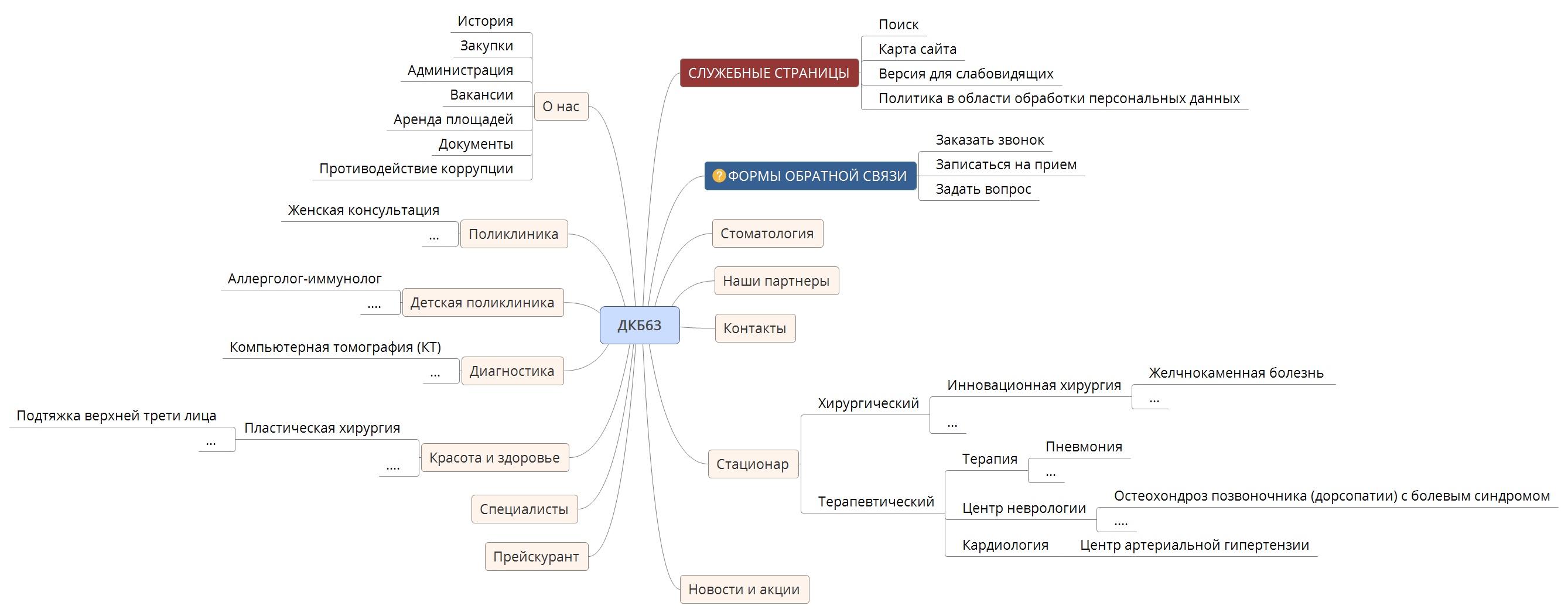 